„SOLPARK KLESZCZÓW” Sp. z o.o.  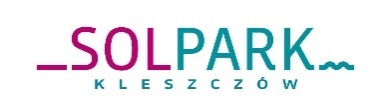 ogłasza rozpoczęcie rekrutacji na stanowiskoPRACOWNIK GOSPODARCZY   Wymagania:mile widziane doświadczenie zawodowe  wykształcenie zawodowe lub średniedobrze rozwinięta umiejętność organizacji pracy umiejętność pracy w zespolekomunikatywność, wysoka kultura osobista, uczciwośćskrupulatność oraz inicjatywa w działaniuodpowiedzialność, dyspozycyjnośćprawo jazdy kat. BZakres obowiązków: stała kontrola obiektu i urządzeń pod kątem bezpieczeństwa ich użytkowanianaprawa usterek, sprzętu, wyposażenia pomieszczeńdbanie o tereny zielone na zewnątrz budynkuobsługa urządzeń do koszenia trawy,  odśnieżania, czyszczenia terenów zewnętrznychkontrola stanu lodowiska reagowanie na wezwania w zakresie napraw i usuwania awarii oraz innych działań związanych 
z  funkcjonowaniem obiektupozostałe działania wynikające z poleceń bezpośredniego przełożonegoWymagane dokumenty:Curriculum VitaeList Motywacyjny Oferujemy:stabilne zatrudnienie w oparciu o umowę o pracęstałe wynagrodzenie możliwość rozwoju zawodowegoSposób składania dokumentów:osobiście lub pocztą na adres „SOLPARK KLESZCZÓW” Sp. z o.o. ul. Sportowa 8, 97-410 Kleszczów 
z dopiskiem „ref: rekrutacja PG”pocztą elektroniczną na adres: biuro@kompleks-solpark.pl, w temacie wiadomości proszę wpisać 
„ref: rekrutacja PG”dokumenty prosimy składać  do  20.06.2022 r.Pracodawca zastrzega sobie prawo do kontaktu tylko z wybranymi kandydatami.Wymagane dokumenty - list motywacyjny, CV, powinny być opatrzone klauzulą „Wyrażam zgodę na przetwarzanie moich danych osobowych przez Solpark Kleszczów Sp. z o.o. siedzibą w Kleszczowie w celu przeprowadzenia niniejszego postępowania rekrutacyjnego na stanowisko Pracownik Gospodarczy. Wyrażenie zgody na przetwarzanie danych osobowych jest dobrowolne, jednak niezbędne w celu rozpatrzenia zgłoszenia w toku rekrutacji.”Klauzula Informacyjna:W rozumieniu przepisów rozporządzenia Parlamentu Europejskiego i Rady (UE) 2016/679 z dnia 27 kwietnia 2016 r. w sprawie ochrony osób fizycznych w związku z przetwarzaniem danych osobowych i w sprawie swobodnego przepływu takich danych oraz uchylenia dyrektywy 95/46/WE (rozporządzenie ogólne o ochronie danych, RODO) administratorem Pani/Pana danych osobowych udostępnionych w celu przeprowadzenia postępowania rekrutacyjnego jest Solpark Kleszczów sp. z o.o. z siedzibą 
w Kleszczowie. Pani/Pana dane osobowe będą przetwarzane przez okres niezbędny do przeprowadzenia postępowania rekrutacyjnego.W związku z przetwarzaniem danych osobowych udostępnionych w celu przeprowadzenia postępowania rekrutacyjnego przysługuje Pani/Panu prawo dostępu do treści danych, prawo do sprostowania danych, prawo do usunięcia danych, prawo do ograniczenia przetwarzania danych, prawo do wniesienia sprzeciwu wobec przetwarzania danych oraz prawo do żądania przeniesienia danych. Zapytania dotyczące danych osobowych należy przesyłać na adres mailowy iod@kompleks-solpark.pl